Activité 2Document 1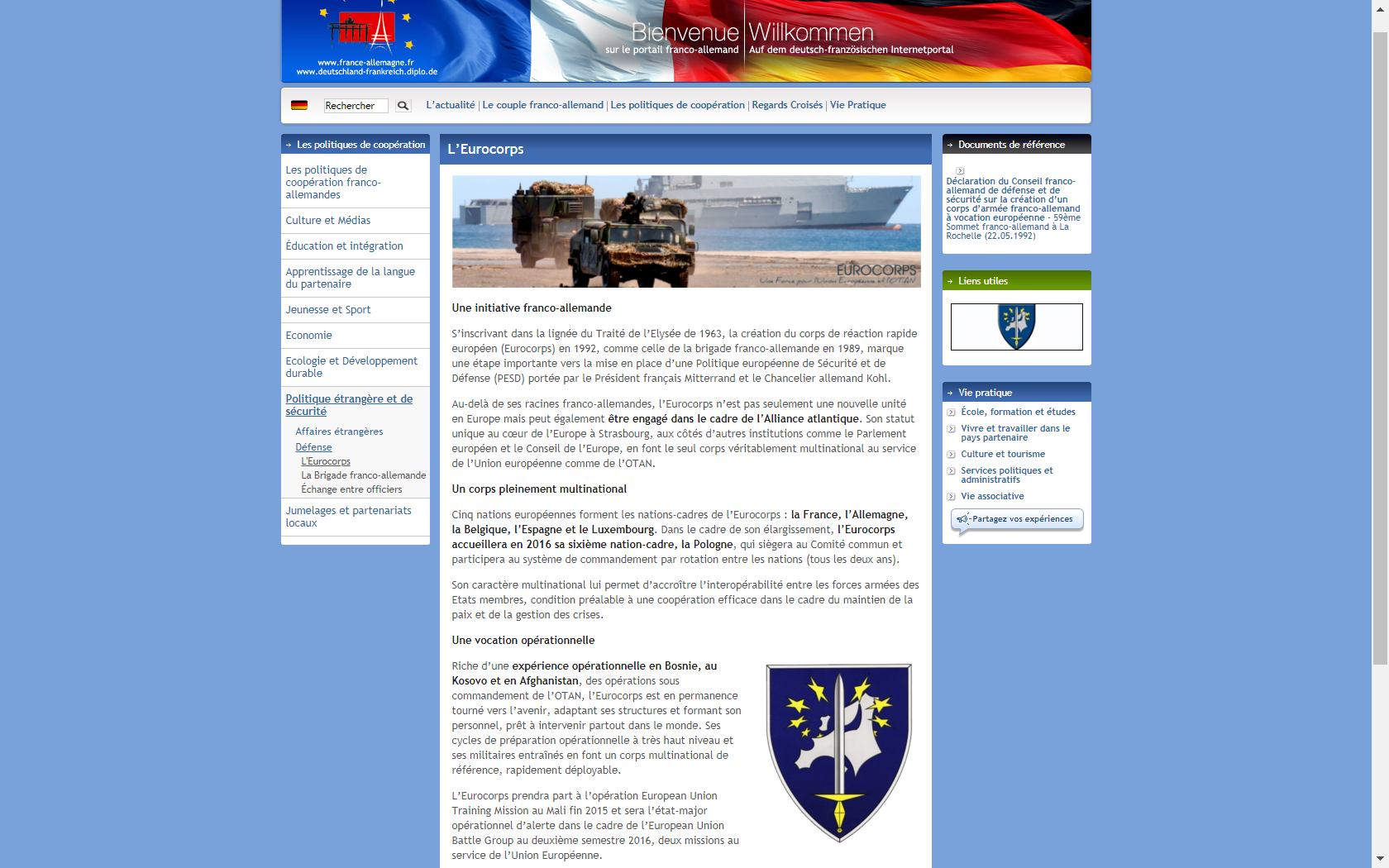 https://www.france-allemagne.fr/L-Eurocorps.htmlDocument 2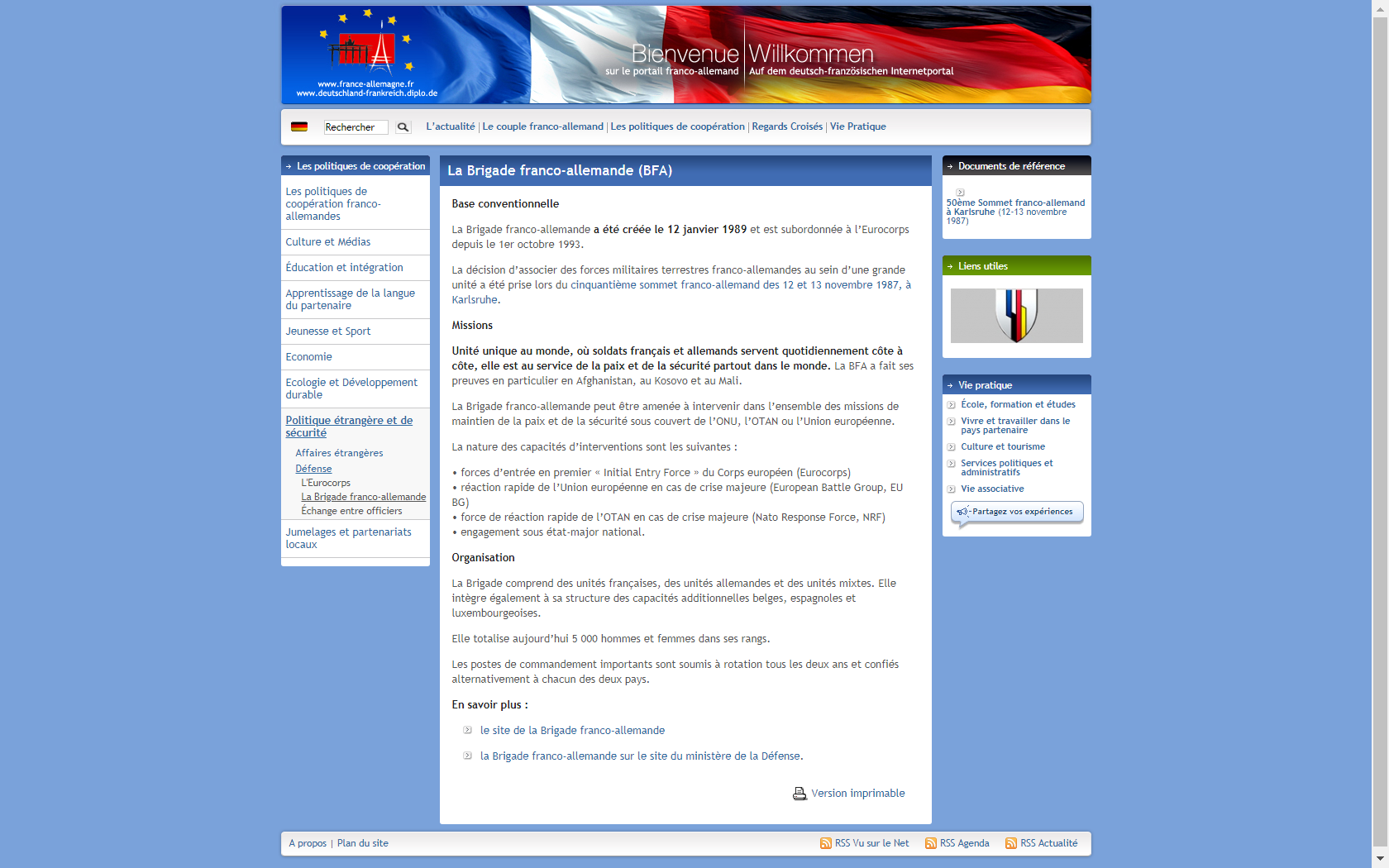 https://www.france-allemagne.fr/La-Brigade-franco-allemande-BFA.htmlDocument 3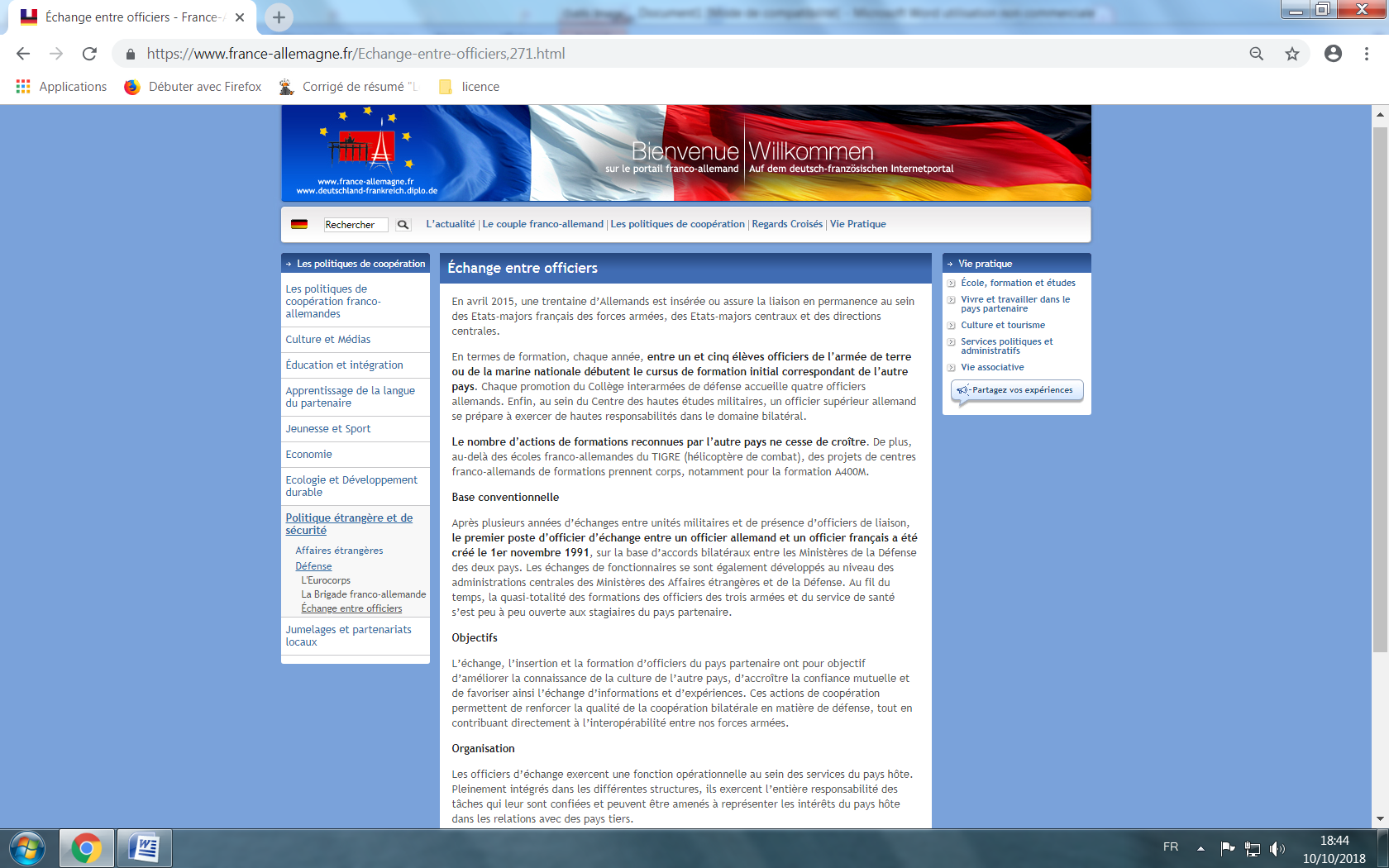 https://www.france-allemagne.fr/Echange-entre-officiers,271.html